MANLY WARRINGAH DISTRICT 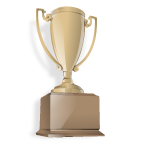 BASEBALL ASSOCIATION STATE LEAGUEAnnual Presentation and Dinner Date:	  Friday 31st March 2017                       Time:       7.00pm for 7.30 pm start                       Venue:    Dee Why RSL – Oaks Room                          932 Pittwater Rd Dee Why                        Dress:     Smart (no jeans, collared shirt for men)                              Cost:        Free for players (covered in fees)                                                             $50 for partners/friends                                          (tickets can be purchased at the canteen at all                                                               home games in February)Please RSVP at the canteen at all home games in February, or email your confirmation by 3rd March to slsecretary@manlybaseball.com.au  or call 0408 298 321We look forward to seeing you all there!